INSTITUTO FEDERAL SUL-RIO-GRANDENSEPRÓ-REITORIA DE PESQUISA, INOVAÇÃO E PÓS-GRADUAÇÃO – PROPESPEDITORA IFSulEDITAL FLUXO CONTÍNUO PROPESP 04/2023 - SUBMISSÃO DE OBRAS - FOLHETOSANEXO 1FORMULÁRIO PARA PROPOSTA DE PUBLICAÇÃO DE OBRA Antes de submeter sua obra à Editora IFSul, certifique-se de que esteja pronta e contenha todos os elementos necessários à sua publicação: texto original revisado; ilustrações e fotografias, se não forem do próprio autor, com a devida liberação de direitos autorais, adequação às normas técnicas (para quadros, tabelas, figuras e referências), entre outros.O original (manuscrito) será submetido ao Conselho Editorial da Editora IFSul, que o avaliará e emitirá parecer, aprovando ou rejeitando a obra proposta, conforme definido no Regimento Interno da Editora.Preencha o formulário a seguir de forma completa, visto que será encaminhado anexo ao manuscrito, também para apreciação pelo Conselho Editorial.Responsável pela submissão da obraDados da obraInformações adicionais    Declaro que li, compreendi, estou ciente e aceito os termos do presente Edital.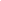 Local, ____ de _____________ de ________.___________________________________RESPONSÁVEL PELA SUBMISSÃOCPF                             Nome completo:Data de nascimento: dd/mm/anoE-mail:Telefones:Endereço completo:CPF:RG:SIAPE (número exclusivo para servidores públicos federais):Currículo resumido:Link para o Lattes:Título completo:Título completo:Título completo:Subtítulo da obra (se houver):Subtítulo da obra (se houver):Subtítulo da obra (se houver):Metadados (indique três palavras-chave) para que sua obra seja localizada quando publicada:Metadados (indique três palavras-chave) para que sua obra seja localizada quando publicada:Metadados (indique três palavras-chave) para que sua obra seja localizada quando publicada:Tipo de obraIndividualTipo de obraEm coautoriaTipo de obraColetâneaFicha técnica:*Especificar TODAS/OS as/os profissionais envolvidas/os na execução da obra (nome completo e função): autor, organizador, tradutor, revisor técnico etc. Atentar para a grafia correta dos nomes.Atentar para o seguinte: se todas/os as/os autoras/es e/ou coautoras/es assinarão o contrato de edição, devem ser informados, a cada uma/um, os mesmos dados da/o responsável pela submissão (data de nascimento; endereço completo, CPF e RG)..Ficha técnica:*Especificar TODAS/OS as/os profissionais envolvidas/os na execução da obra (nome completo e função): autor, organizador, tradutor, revisor técnico etc. Atentar para a grafia correta dos nomes.Atentar para o seguinte: se todas/os as/os autoras/es e/ou coautoras/es assinarão o contrato de edição, devem ser informados, a cada uma/um, os mesmos dados da/o responsável pela submissão (data de nascimento; endereço completo, CPF e RG)..Ficha técnica:*Especificar TODAS/OS as/os profissionais envolvidas/os na execução da obra (nome completo e função): autor, organizador, tradutor, revisor técnico etc. Atentar para a grafia correta dos nomes.Atentar para o seguinte: se todas/os as/os autoras/es e/ou coautoras/es assinarão o contrato de edição, devem ser informados, a cada uma/um, os mesmos dados da/o responsável pela submissão (data de nascimento; endereço completo, CPF e RG)..Resumo da obra:Resumo da obra:Resumo da obra:Público a que se destina a obra:Público a que se destina a obra:Público a que se destina a obra:Para obras a serem usadas em cursos técnicos de nível médio, de graduação ou pós-graduação:Quais cursos?Quais disciplinas?Para obras a serem usadas em cursos técnicos de nível médio, de graduação ou pós-graduação:Quais cursos?Quais disciplinas?Para obras a serem usadas em cursos técnicos de nível médio, de graduação ou pós-graduação:Quais cursos?Quais disciplinas?Em quais áreas de conhecimento se insere?Em quais áreas de conhecimento se insere?Em quais áreas de conhecimento se insere?Em que o seu livro se diferencia dos demais já publicados na área em termos de originalidade?Em que o seu livro se diferencia dos demais já publicados na área em termos de originalidade?Em que o seu livro se diferencia dos demais já publicados na área em termos de originalidade?O todo ou parte da obra já foi publicado em outros meios digitais ou impressos (revista, livro, anais de congresso, internet etc.)? Especificar onde e em que formato (tese, dissertação, relatório de pesquisa, artigo etc.).O todo ou parte da obra já foi publicado em outros meios digitais ou impressos (revista, livro, anais de congresso, internet etc.)? Especificar onde e em que formato (tese, dissertação, relatório de pesquisa, artigo etc.).O todo ou parte da obra já foi publicado em outros meios digitais ou impressos (revista, livro, anais de congresso, internet etc.)? Especificar onde e em que formato (tese, dissertação, relatório de pesquisa, artigo etc.).Informar qualquer outro dado que considerar relevante para a análise da publicação.Informar qualquer outro dado que considerar relevante para a análise da publicação.Informar qualquer outro dado que considerar relevante para a análise da publicação.Tradução:Informar a quem pertencem os direitos autorais e contatos necessários. Relatar as questões referentes aos direitos autorais: se já tem a documentação necessária para a publicação.